Unité Mixte de Recherche 6566 – CReAAH                                                                   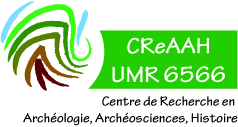 Centre de Recherche en Archéologie, Archéosciences, HistoireCNRS • Universités de Rennes, Rennes 2, Le Mans, Nantes • Ministère de la Culture • InrapUniversité de Rennes 1 • Campus de Beaulieu • Bât. 24-25 • CS 74205 • 35042 Rennes Cedex • FranceTél. : 33 (0)2 23 23 61 09  BULLETIN D’INSCRIPTION Journée scientifique du CReAAH  2023Mr/Mme ........................................................................…………………………………………………….- assistera à la Journée du 3 juin et sera présent : - toute la journée  		matin seulement 		 après-midi - nombre de fascicule(s) souhaité(s) : ……..- participera au repas :		 Oui		Nbre de personnes :………		 Non 	22 € x	personne(s)	=	€ Total dû Chèque à libeller à l’ordre de "ASSOCIATION des FOUILLEURS DE L'OUEST - AFO"Le bulletin d’inscription et le règlement sont à adresser à : Journée Scientifique de l’UMR 6566 CReAAHLabo Archéosciences, Bâtiment 24-25Université Rennes  – Campus de BeaulieuCS 7420535042 RENNES CedexContact : annie.delahaie@univ-rennes.fr ; Tél. 02 23 23 61 09 